Кемеровский городской Совет
народных депутатов
шестой созыв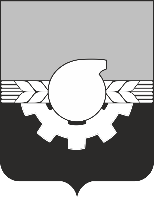 семьдесят третье заседаниеРЕШЕНИЕот 29.01.2021                                                                                                       № 391О внесении изменений в решение Кемеровского городского Совета народных депутатов от 27.11.2020 №366 «О прогнозном плане приватизации муниципального имущества города Кемерово на 2021 год» Руководствуясь Федеральным законом от 21.12.2001 №178-ФЗ 
«О приватизации государственного и муниципального имущества», статьей 
56 Устава города Кемерово, положением «О порядке приватизации муниципального имущества города Кемерово», утвержденным решением Кемеровского городского Совета народных депутатов от 24.04.2015 №403, Кемеровский городской Совет народных депутатовРЕШИЛ:Внести изменение в приложение к решению  Кемеровского городского Совета народных депутатов от 27.11.2020 №366 «О прогнозном плане приватизации муниципального  имущества города Кемерово на 2021 год»:Изложить пункт 37 в следующей редакции:	2. Настоящее решение вступает в силу после его опубликования.	3. Контроль за исполнением настоящего решения возложить на комитет Кемеровского городского Совета народных депутатов по бюджету и развитию экономики (Д.И. Волков).Председатель 
Кемеровского городского Совета народных депутатов                                                               Н.Н. СенчуровГлава города                                                          	                               И.В. Середюк№ п/пнаименование  имуществаместо расположенияобщая площадь, кв.м37Сооружение ул. Волгоградская, здание 51д, сооружение 1 154,2